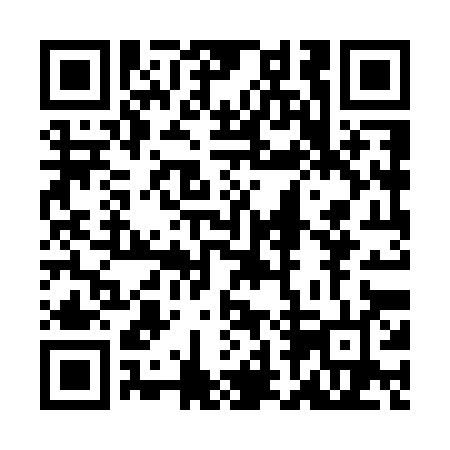 Prayer times for Labrador City, Newfoundland and Labrador, CanadaWed 1 May 2024 - Fri 31 May 2024High Latitude Method: Angle Based RulePrayer Calculation Method: Islamic Society of North AmericaAsar Calculation Method: HanafiPrayer times provided by https://www.salahtimes.comDateDayFajrSunriseDhuhrAsrMaghribIsha1Wed3:495:541:256:348:5711:022Thu3:465:521:256:358:5911:053Fri3:435:501:256:369:0011:084Sat3:405:481:246:379:0211:115Sun3:365:461:246:389:0411:146Mon3:345:441:246:399:0511:157Tue3:335:421:246:409:0711:168Wed3:335:401:246:419:0911:179Thu3:325:391:246:429:1111:1810Fri3:315:371:246:439:1211:1811Sat3:305:351:246:449:1411:1912Sun3:295:341:246:459:1611:2013Mon3:285:321:246:469:1711:2114Tue3:275:301:246:479:1911:2215Wed3:275:291:246:489:2011:2216Thu3:265:271:246:499:2211:2317Fri3:255:261:246:509:2411:2418Sat3:245:241:246:519:2511:2519Sun3:245:231:246:529:2711:2620Mon3:235:211:246:529:2811:2621Tue3:225:201:246:539:3011:2722Wed3:225:191:246:549:3111:2823Thu3:215:171:256:559:3211:2924Fri3:215:161:256:569:3411:2925Sat3:205:151:256:579:3511:3026Sun3:205:141:256:579:3711:3127Mon3:195:131:256:589:3811:3228Tue3:195:121:256:599:3911:3229Wed3:185:111:257:009:4011:3330Thu3:185:101:257:009:4211:3431Fri3:175:091:267:019:4311:34